OGŁOSZENIE O NABORZE PROJEKTÓWNarodowy Fundusz Ochrony Środowiska i Gospodarki Wodnej
jako Instytucja Wdrażająca działanie
FENX.02.05 Woda do spożycia priorytet FENX.02 Wsparcie sektorów energetyka i środowisko z Funduszu Spójności
współfinansowanego ze środków EFRRw ramach programuFundusze Europejskie na Infrastrukturę, Klimat i Środowisko 2021-2027,działając na podstawie Porozumienia z Ministrem Klimatu i Środowiska,ogłasza nabór projektów w ramach działania FENX.02.05 Woda do spożycia Nabór nr FENX.02.05-IW.01-001/24Wnioski o dofinansowanie należy składać wyłącznie w postaci elektronicznej za pośrednictwem aplikacji WOD2021 (CST2021) dostępnej pod adresem: https://wod.cst2021.gov.pl. Wniosek o dofinansowanie należy sporządzić zgodnie z Instrukcją wypełniania wniosku o dofinansowanie projektu, stanowiącą załącznik nr 3 do Regulaminu wyboru projektów.Termin naboruNabór rozpoczyna się 13.05.2024 r. (od godz. 08:00).Ostateczny termin składania wniosków o dofinansowanie upływa dnia 03.06.2024 r. do godz. 23:59.Wnioski, które wpłyną po tym terminie nie będą rozpatrywane.Wniosek o dofinansowanie uznaje się za złożony, jeśli spełnia następujące warunki:został złożony w terminie, o którym mowa w § 8 ust. 3 i posiada status „Przesłany” w aplikacji WOD2021.został złożony zgodnie z zasadami określonymi w Regulaminie wyboru projektów.Przedmiot naboruPrzedmiotem naboru jest dofinansowanie projektu spełniającego „Kryteria dla projektów stanowiących drugie Fazy (FAZY II) projektów podlegających procedurze fazowania pomiędzy POIiŚ 2014-2020 a FEnIKS 2021-2027”, uprzednio zidentyfikowanego przez Instytucję Zarządzającą, jako uprawniony do niekonkurencyjnego sposobu wyboru, który przyczyni się do osiągnięcia celów Priorytetu EFRR/FS.CP2.V - Wspieranie dostępu do wody oraz zrównoważonej gospodarki wodnej, jakim jest wspieranie przedsięwzięć związanych z budową i modernizacją infrastruktury niezbędnej do ujęcia, uzdatniania, magazynowania i dystrybucji wody.Zgodnie z decyzją Komisji Europejskiej projekt nr POIS.02.03.00-00-0054/17 pn. „Uporządkowanie gospodarki wodno-ściekowej dla ochrony zasobów wodnych w Poznaniu i okolicach - Etap VI”, realizowany przez Spółkę AQUANET S.A. w ramach POIiŚ 2014-2020, w dniu 08.02.2024 r. uzyskał zgodę na fazowanie pomiędzy okresem programowania POIiŚ 2014-2020 a FEnIKS 2021-2027. W dniu 22.04.2024 r. Instytucja Zarządzająca podjęła decyzję o identyfikacji projektu pn. „Uporządkowanie gospodarki wodno-ściekowej dla ochrony zasobów wodnych w Poznaniu i okolicach – etap VI –Faza nr 2”, jako uprawnionego do wyboru w sposób niekonkurencyjny w ramach Działania FENX.02.05 Woda do spożycia.Typ projektów podlegających dofinansowaniu w ramach Działania FENX.02.05W ramach naboru wsparcie mogą uzyskać przedsięwzięcia związane z budową i modernizacją infrastruktury niezbędnej do ujęcia, uzdatniania, magazynowania i dystrybucji wody, w tym m.in. działań związanych z ograniczaniem strat wody, jej odzyskiem, ponownym użyciem, zarządzaniem oraz zapewnieniem właściwego  bezpieczeństwa dostarczania wody, mających na celu zagwarantowanie dostępu ludzi do odpowiedniej ilości i jakości wody do spożycia. Wsparcie przeznaczone jest dla inwestycji dotyczących zaopatrzenia w wodę gmin o liczbie ludności od 15 tys. mieszkańców. Rodzaj podmiotów, które mogą ubiegać się o dofinansowanie w ramach naboru FENX.02.05-IW.01-001/24Uprawnionymi do składania wniosków są podmioty wskazane w § 4 ust. 3 Regulaminu wyboru projektów nr FENX.02.05-IW.01-001/24, tj. podmioty odpowiedzialne za realizację zadań związanych z zaopatrzeniem ludności w wodę, tj. jednostki samorządu terytorialnego i ich związki oraz przedsiębiorstwa wodociągowo-kanalizacyjne (w rozumieniu art. 2 pkt 4 ustawy o zbiorowym zaopatrzeniu w wodę i zbiorowym odprowadzaniu ścieków), uprzednio zidentyfikowane przez Instytucję Zarządzającą, jako uprawnione do niekonkurencyjnego sposobu wyboru.Kwota środków przeznaczona na dofinansowanie projektów w ramach naboru FENX.02.05-IW.01-001/24Kwota środków przeznaczona na dofinansowanie projektów w ramach naboru wynosi 65 800 000,00 zł.Maksymalny udział dofinansowania w wydatkach kwalifikowalnych na poziomie projektu w ramach naboruPoziom współfinansowania ze środków Funduszu Spójności w ramach działania FENX.02.05 zgodnie z zapisami § 6 ust. 1 Regulaminu wyboru projektów wynosi maksymalnie 70% wartości wydatków kwalifikowanych projektu.Harmonogram naboruOcena projektów zostanie zakończona w terminie wskazanym w § 10 ust. 6 Regulaminu wyboru projektów nr FENX.02.05-IW.01-001/24.ZałącznikiRegulamin wyboru projektów dla naboru nr FENX.02.05-IW.01-001/24 stanowi załącznik do niniejszego ogłoszenia.Kryteria wyboru projektów zostały zatwierdzone przez Komitet Monitorujący FEnIKS 2021-2027 stanowią załącznik nr 1 do Regulaminu wyboru projektów.Wzór wniosku o dofinansowanie oraz załączników stanowi załącznik nr 2 do Regulaminu wyboru projektów.Lista sprawdzająca stanowi załącznik nr 4 do Regulaminu wyboru projektów.Lista dokumentów niezbędnych do zawarcia umowy o dofinansowanie projektu stanowi załącznik nr 6 do Regulaminu wyboru projektów.Dodatkowe warunki dotyczące kwalifikowalności w uzupełnieniu do Wytycznych dotyczących kwalifikowalności wydatków na lata 2021-2027 stanowi załącznik nr 7 do Regulaminu wyboru projektów.Klauzula informacyjna dotycząca przetwarzania danych osobowych stanowi załącznik nr 8 do Regulaminu wyboru projektów.Wzór umowy o dofinansowanie stanowi załącznik nr 5 do Regulaminu wyboru projektów. Poszczególne elementy umowy będą każdorazowo doprecyzowywane na etapie negocjacji jej zapisów z beneficjentem.Wnioski o dofinansowanie projektów muszą być sporządzone z uwzględnieniem następujących dokumentów: Instrukcja wypełniania Wniosku o dofinansowanie projektu, w tym lista i zakres wymaganych załączników do wniosku o dofinansowanie stanowi załącznik nr 3 do Regulaminu wyboru projektów.Dodatkowe dokumenty składane wraz z Wnioskiem: Oświadczenie o zachowaniu form komunikacji – wzór załącznika nr 17 do wzoru wniosku o dofinansowanie stanowiącego załącznik nr 2 do Regulaminu wyboru projektów.Upoważnienie do reprezentowania wnioskodawcy (patrz § 8 ust. 8 pkt 1 Regulaminu wyboru projektów).Dane do kontaktuNarodowy Funduszy Ochrony Środowiska i Gospodarki Wodnejul. Konstruktorska 3A02-673 WarszawaElektroniczna skrzynka podawcza: /rm5eox834i/SkrytkaESPW przypadku pytań dotyczących przygotowania wniosków w ramach naboru (przed złożeniem wniosku o dofinansowanie) lub procedury wyboru projektów:E-mail: sekretariatkop1.3@nfosigw.gov.plInformacje dodatkoweNarodowy Fundusz Ochrony Środowiska i Gospodarki Wodnej (NFOŚiGW) z siedzibą w Warszawie (kod pocztowy 02-673), przy ul. Konstruktorskiej 3a, jest Instytucją Wdrażającą dla działania 1.3 Gospodarka wodno-ściekowa programu Fundusze Europejskie na Infrastrukturę, Klimat i Środowisko 2021-2027 i działa na podstawie art. 50 ustawy z dnia 28 kwietnia 2022 r. o zasadach realizacji zadań finansowanych ze środków europejskich w perspektywie finansowej 2021-2027 (Dz. U. z 2022 r. poz. 1079).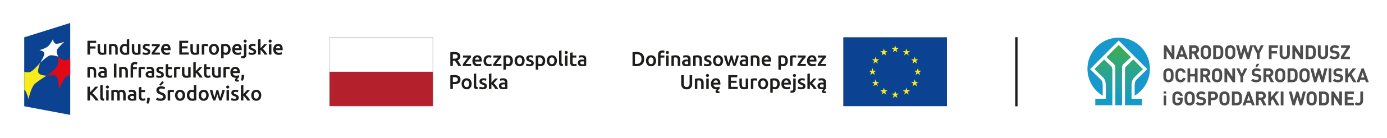 